Cercle du Tao Loossois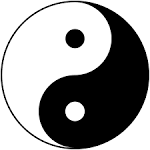 Tai Chi Chuan de style YANG Originel – XPEO                      Bulletin d’adhésion année 2022-2023Nom : ………………………………………        Prénom :  ………………………………     Date de naissance : …………………….Téléphone :	…………………………………………………Adresse :    ……………………………………………………………………………………………………………………………………..						 Profession :  ………………………………………Email : …………………………………………………………………………………….Je m’inscris au cours de TAI CHI CHUAN XPEO :O du mercredi de 18h00 à 19h30 (tous niveaux), délivré au niveau du DOJO de LOOS  Parc Notre Dameo  du samedi de 9h30 à 11h à la Salle Gomanne (face au Dojo)Je m’inscris au cours de TAI CHI CHUAN XPEO adapté :O le lundi de 17h45 à 19h15, délivré au Chateau de la Pierrette à Loos (à coté de Neptunia)Modalités d’Inscription et de Règlement : Je joins le paiement du cours sous forme d’un ou plusieurs chèques (numérotés par trimestre) libellés à l’ordre du Cercle du Tao Loossois.Je joins un chèque d’un montant de 47 euros correspondant à l’Adhésion à la Fédération FAEMC (Assurance) et à l’ITCCA Grenoble (International Tai Chi Chuan Association), chèque libellé à l’ordre du Cercle du Tao Loossois.Tarif des cours : Cours du mercredi 60 euros par trimestre (en fonction des possibles, les cours peuvent également avoir lieu pendant les vacances scolaires : ils sont alors gratuits)Couple : 50 % pour un des membresDemandeurs d’emploi : demi-tarifCours du lundi (XPEO adapté) : en dehors des vacances scolaires60 euros par TrimestreDemandeurs d’emploi : demi-tarif3. Participation à 2 cours : 120 € par trimestre Inscription possible à tout moment de l’année, le montant de l’adhésion est alors adapté à cette arrivée. Fait à                               le Signature :                                                                 							   Facture souhaitée : oui / nonLe Cercle du Tao Loossois, Association Loi 1901 /Site : lille.xpeo.fr / Contact : cercledutaoloos@laposte.net